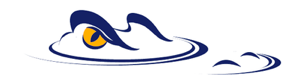 Land O’ Lakes Gators Volleyball2019-2020 Are you interested in playing volleyball for Land O’ Lakes High School?Be sure to sign-up to receive up to date information about the upcoming season:Open gymsSummer conditioningTournamentsTryouts (July 30-August 2)Email: Coach Ike Klauka at lolhsvolleyball@gmail.comPlease include the following information:Player’s nameParent(s) name/email/contact informationLevel of volleyball experience*** Join us on Facebook: LOLHS Volleyball ***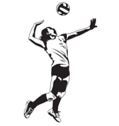 “Get Swampy”